盐边县疾病预防控制中心2021年专项（新冠病毒疫苗接种及疫苗冷链项目）资金绩效自评报告一、项目概况（一）项目基本情况。1．主要职能：为进一步巩固新冠肺炎疫情防控成果，最大限度保障人民群众身体健康和生命安全，针对全县重点岗位人群开展新冠疫苗紧急接种。为确保盐边县顺利开展新冠疫苗接种工作，做好物资（信息化设备和冷链设备）准备工作。2.项目立项、资金申报的依据。攀枝花市应对新型冠状病毒肺炎疫情应急指挥部办公室关于印发《攀枝花市新冠病毒灭活疫苗紧急使用实施方案》的通知（攀疫指办发〔2020〕24号）、四川省卫生健康委员会关于印发四川省新冠病毒疫苗接种技术方案的通知（川卫函〔2021〕58号）3.资金管理办法制定情况，资金支持具体项目的条件、范围与支持方式概况。（1）接种当日年龄在18～59岁之间的成人。定向用于13类人群：援外医护人员、在攀国家卫生应急救援队员和四川省攀西紧急医学救援人员、定点医疗机构发热门诊和一线临床医护人员、口岸防控人员、一线卫生防疫监督人员、出国留学人员、一线警务人员、冷链食品从业人员、城市基础运行保障人员、教师、定点医疗机构非发热门诊和一线临床医护人员、社区网格员、出国务工人员。（2）接种单位需配备医用冰箱（储存疫苗使用）、冷藏箱/包、冰排和温度监测器材。需要储存大量疫苗的接种单位，可配备普通冷库，并配备备用发电机组。有条件的接种单位，在接种台可配备桌面小冰箱（接种存放疫苗使用）。为保证疫苗全程可追溯，接种信息及时规范上传四川省免疫规划信息管理系统。疾控中心和接种单位在实施新冠病毒疫苗储运、接种过程中，必须配备必要的信息化设备，包括电脑、打印机、手持式移动终端（PDA）、扫码枪（器）、身份证读卡器、核签仪等，可实现扫码登记、扫码出入库、扫码接种、预防接种证信息打印等功能。中心对此笔项目经费的支出都做出了相应要求，并上领导班子会讨论通过，有会议纪要作为支撑。4.资金分配的原则及考虑因素。项目资金全部用于新冠疫苗采购、冷链设备采购、接种点位现场督导。（二）项目绩效目标。1.项目主要内容。新冠疫苗接种工作、新冠疫苗接种信息化设备和冷链设备采购。2.项目应实现的具体绩效目标，包括目标的量化、细化情况以及项目实施进度计划等。（1）目前已完成300人重点人群新冠疫苗接种，项目实施进度为100％。（2）全县各接种单位均实现疫苗全程可追溯，接种信息及时规范上传四川省免疫规划信息管理系统。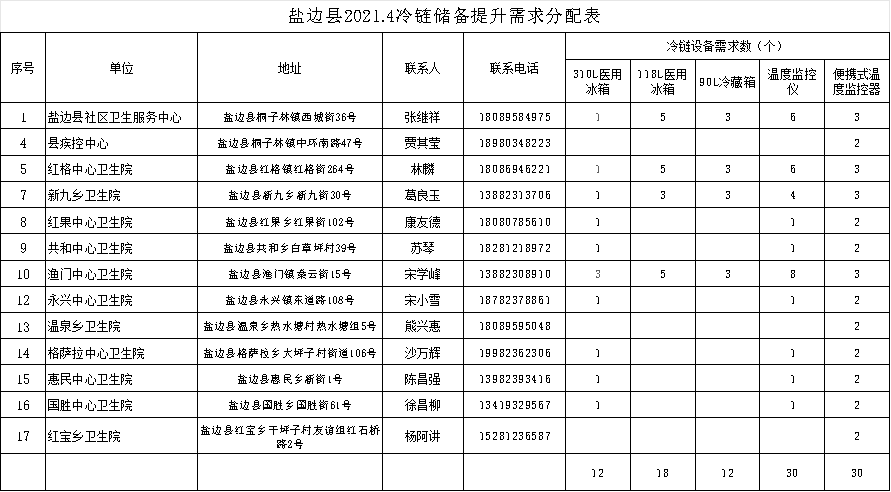 3.分析评价申报内容是否与实际相符，申报目标是否合理可行。按照上级相关要求，制定符合我县的项目实施方案，分解细化目标任务，确保了目标任务全面完成。（三）项目自评步骤及方法。疾控中心按照中央、省、市要求，认真核对该项目资金，并造册管理，每年对各基层医疗卫生机构财务人员进行财经纪律上的培训，保障项目专款专用。二、项目资金申报及使用情况（一）项目资金申报及批复情况。新冠疫苗紧急接种资金由盐边县卫生健康局组织申报、县财政根据实际情况予以批复及进行预算调整。（二）资金计划、到位及使用情况（可用表格形式反映）。1.资金计划。县级财政资金下达881940元。2.资金到位。2021年到达新冠疫苗接种资金120000元，新冠疫苗接种冷链及信息化设备资金761940元，与计划资金相符，资金到位率100％。3.资金使用。2020年12月全部资金用于购买新冠疫苗及与预算相符。（三）项目财务管理情况。中心财务管理制度健全，严格执行财务管理制度，及时账务处理，会计核算规范，及时完成财务年报。三、项目实施及管理情况新冠疫苗接种时间是2020年12月，盐边县疾控中心免疫规划科按照上级要求开展工作。项目组织架构及实施流程。全人群新冠疫苗接种时间是2021年4月，盐边县疾控中心免疫规划科按照上级要求开展工作。（二）项目管理情况。实施单位执行相关法律法规及项。执行单位遵守相关法律法规及项目管理制度。项目监管情况。盐边县疾控中心将加强新冠疫苗接种工作技术指导和督导及新冠疫苗接种冷链及信息化设备的采购监管。四、项目绩效情况	（一）项目完成情况。1.新冠病毒灭活疫苗用于紧急使用的免疫程序为2剂次，间隔14天或28天。新冠病毒灭活疫苗采购价是200元/支。2.新冠疫苗接种冷链及信息化设备配置到位，各接种点正常使用。（二）项目效益情况。1.结合计划分配数量、重点人群风险暴露等级和数量等情况，按照属地原则分配疫苗计划。做好统筹安排，以确保全县新冠肺炎疫情防控有力有序有效推进。12月底完成300人的第一剂接种。2.结合乡镇人员摸排情况，做好物资和疫苗统筹安排，确保应种尽种，尽快建立群体免疫屏障。五、评价结论及建议（一）评价结论。1.12月底完成300人的第一剂接种。项目总体指标完成较好，均能完成评价指标，达到预期值。2.新冠疫苗接种冷链及信息化设备配置到位，各接种点正常使用。存在的问题。无（三）相关建议。加快建立健全工作机制，强化工作职责，加强对项目资金的管理，及时分析汇总存在问题，采取有效措施，确保项目工作全面有序健康发展。 盐边县疾病预防控制中心                                 2022年5月8日